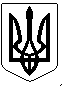                                                       УКРАЇНАПОГРЕБИЩЕНСЬКИЙ МІСЬКИЙ ГОЛОВАВІННИЦЬКОГО РАЙОНУ   ВІННИЦЬКОЇ ОБЛАСТІ                                              РОЗПОРЯДЖЕННЯ                                    10 березня  2023 року                м.Погребище                     №25                                Про 41 сесію Погребищенської міської ради  8 скликання            Керуючись статтями 26,42,46,59 Закону України «Про місцеве самоврядування в Україні»,  статтями 21,36,129 регламенту Погребищенської міської ради 8 скликання, затвердженого рішенням №3 1 сесії міської ради 8 скликання від 27 листопада 2020 року, рішенням 37 сесії Погребищенської міської ради 8 скликання від 22.12.2022 року № 1117 «Про план роботи Погребищенської міської ради на 2023 рік»:     1.Скликати 41 чергову сесію Погребищенської міської ради 8 скликання 30 березня 2023 року о 10.00 у великій залі засідань міської ради та затвердити її орієнтовний порядок денний (додається). 2.Засідання  постійних комісій міської ради провести за окремими планами. 3.На пленарне сесійне засідання   запрошуються депутати міської ради, заступники міського голови, представники засобів масової інформації. 4.Це розпорядження оприлюднити згідно з чинним законодавством. 5.Контроль за виконанням цього розпорядження покласти на секретаря міської ради П.Шафранського.     Міський голова                                             Сергій  ВОЛИНСЬКИЙ                                                                                 ЗАТВЕРДЖЕНО                                                                              Розпорядження міського голови	    10 березня 2023 року №25                                        Орієнтовний порядок денний              41 сесії Погребищенської міської ради 8 скликання                                                      30 березня 2023 року1.Про звіт старости Адамівського старостинського округу Щасливцевої С.М. перед Погребищенською міською радою.     2.Про звіт старости Андрушівського старостинського округу Чоботок В.М. перед Погребищенською міською радою.3.Про звіт старости Бабинецького старостинського округу Ковальчук Л.А. перед Погребищенською  міською радою.4.Про звіт старости Білашківського старостинського округу  Дзигара Ю.І. перед Погребищенською  міською радою.5.Про звіт старости Борщагівського старостинського округу Лубчук Т.Д. перед Погребищенською міською радою.6.Про звіт старости Гопчицького старостинського округу Прилуцького Р.М. перед Погребищенською міською радою.7.Про звіт старости Дзюньківського старостинського округу Бараболі В.В. перед Погребищенською міською радою.8.Про звіт старости Довгалівського старостинського округу Томчука О.М. перед Погребищенською міською радою.9.Про звіт старости Збаржівського старостинського округу Горковенка В.А. перед Погребищенською  міською радою.10.Про звіт старости Левківського старостинського округу Штогрин Л.С. перед  Погребищенською міською радою.      11.Про звіт старости Мончинського старостинського округу Ткачук І.В. перед Погребищенською міською радою.12.Про звіт старости Морозівського старостинського округу Мартинюк Т.Ю. перед Погребищенською міською радою. 13.Про звіт старости Надроссянського старостинського округу Лесика В.Й. перед Погребищенською міською радою. 14.Про звіт старости Новофастівського старостинського округу Шепеті Л.І. перед Погребищенською міською радою. 15.Про звіт старости Очеретнянського старостинського округу Лісніченко С.В. перед Погребищенською міською радою.    16.Про звіт старости Павлівського старостинського округу Панасюк В.М. перед  Погребищенською міською радою. 17.Про звіт старости Педосівського старостинського округу Довгополюк Т.В. перед  Погребищенською  міською радою. 18.Про звіт старости Плисківського старостинського округу Рябцуна Р.В. перед Погребищенською   міською радою. 19.Про звіт старости Розкопанського старостинського округу Корж Т.І. перед Погребищенською міською радою. 20.Про звіт старости Саражинецького старостинського округу Рибак Т.І. перед Погребищенською  міською радою. 21.Про звіт старости Сніжнянського старостинського округу Адамчук Т.І. перед Погребищенською   міською радою.      22.Про звіт старости Станилівського старостинського округу Хоменка В.І. перед  Погребищенською міською радою.23.Про звіт старости Педосівського старостинського округу про тимчасове виконання обов’язків старости  Спичинецького старостинського округу перед Погребищенською міською радою.24.Про звіт старости Старостинецького старостинського округу Філіповського Ю.О. перед   Погребищенською міською радою.      25.Про звіт старости Надроссянського старостинського округу про тимчасове виконання обов’язків старости  Черемошненського старостинського округу перед Погребищенською міською радою.26.Про звіт старости Ширмівського старостинського округу Слотвінської С.В.перед  Погребищенською міською радою.Співдоп.Никитюк В.О. – голова постійної комісії міської ради з питань регламенту, депутатської діяльності і етики, гласності, адміністративного устрою, забезпечення законності, протидії корупції27.Про хід виконання Комплексної програми захисту населення і території Погребищенської міської територіальної громади у разі загрози та виникнення надзвичайних ситуацій на 2022-2025 роки.Доп.Скарбовійчук С. М.  - начальник відділу з питань оборонної роботи, цивільного захисту та взаємодії з правоохоронними органами.      Співдоп.Никитюк В.О. – голова постійної комісії міської ради з питань регламенту, депутатської діяльності і етики, гласності, адміністративного устрою, забезпечення законності, протидії корупції.28.Про внесення та затвердження змін до Комплексної оборонно-правоохоронної програми Погребищенської міської територіальної громади на 2021-2025 роки, затвердженої рішенням 7 сесії Погребищенської міської ради 8 скликання від 11.03.2021 року №50-7-8/337.Доп.Скарбовійчук С. М.  - начальник відділу з питань оборонної роботи, цивільного захисту та взаємодії з правоохоронними органами.Співдоп.Никитюк В.О. – голова постійної комісії міської ради з питань регламенту, депутатської діяльності і етики, гласності, адміністративного устрою, забезпечення законності, протидії корупції. 29.Про внесення та затвердження змін до Міської цільової програми соціального захисту жителів Погребищенської міської територіальної громади на 2023 рік. Доп.Ткачук В.В. – начальник управління соціального захисту населення Погребищенської міської ради.Співдоп. Гнатюк Т.В. – голова постійної комісії з питань освіти, культури і туризму,  спорту, роботи з молоддю,   охорони здоров’я, соціального захисту населення, роботи з ветеранами.      30. Про затвердження складу Молодіжної ради при Погребищенській міській раді. Доп.Ткачук В.В. – начальник управління соціального захисту населення Погребищенської міської ради. Співдоп. Гнатюк Т.В. – голова постійної комісії з питань освіти, культури і туризму,  спорту, роботи з молоддю,   охорони здоров’я, соціального захисту населення, роботи з ветеранами.      31.Про внесення змін до бюджету Погребищенської міської територіальної громади на 2023 рік (02563000000).  Доп.Недошовенко О. В. - начальник фінансового управління Погребищенської міської ради. Співдоп. Медик І.В. – голова постійної комісії міської ради з питань планування фінансів і бюджету, соціально-економічного розвитку територіальної громади.     32.Про хід виконання Програми розвитку інформаційного простору Погребищенської міської територіальної громади на 2021-2025 роки. Доп.Захарчук І.О. - начальник відділу організаційної та інформаційної роботи Погребищенської міської ради. Співдоп.Никитюк В.О. – голова постійної комісії міської ради з питань регламенту, депутатської діяльності і етики, гласності, адміністративного устрою, забезпечення законності, протидії корупції.     33.Про включення  до Переліку першого типу нерухомого комунального майна  (вбудоване нежитлове приміщення кабінету №13, загальною площею – 17,7 м2 на першому поверсі триповерхової нежитлової будівлі терапевтичного відділення), яке знаходиться на балансі комунального підприємства «Погребищенська центральна лікарня» Погребищенської міської ради,  затвердження його незалежної оцінки та погодження передачі в оренду шляхом проведення аукціону. Доп.Коріненко В.В. - начальник управління з питань житлово-комунального господарства, побутового, торговельного обслуговування, транспорту і зв’язку, управління комунальною власністю, містобудування та архітектури – головний архітектор Погребищенської міської ради. Співдоп. Тарасюк  М.О. – голова постійної комісії з питань управління комунальною власністю, роботи промисловості, транспорту і зв’язку, будівництва, комунального господарства, торгівлі, побутового обслуговування населення, комплексного розвитку  та благоустрою населених пунктів.34.Про внесення змін до статуту Комунального підприємства «Погребищеводоканал» Погребищенської міської ради Вінницького району Вінницької області.Доп.Коріненко В.В. - начальник управління з питань житлово-комунального господарства, побутового, торговельного обслуговування, транспорту і зв’язку, управління комунальною власністю, містобудування та архітектури – головний архітектор Погребищенської міської ради. Співдоп. Тарасюк  М.О. – голова постійної комісії з питань управління комунальною власністю, роботи промисловості, транспорту і зв’язку, будівництва, комунального господарства, торгівлі, побутового обслуговування населення, комплексного розвитку  та благоустрою населених пунктів.     35.Про внесення змін до рішення 24 сесії Погребищенської міської ради 8 скликання від 17 лютого 2022 року № 379 «Про надання згоди на прийняття до комунальної власності Погребищенської міської територіальної громади окремого індивідуально визначеного майна - спеціалізованих легкових автомобілів СКС RDS_ПС-2020 із спільної комунальної власності територіальних громад сіл, селищ, міст Вінницької області» (зі змінами). Доп.Коріненко В.В. - начальник управління з питань житлово-комунального господарства, побутового, торговельного обслуговування, транспорту і зв’язку, управління комунальною власністю, містобудування та архітектури – головний архітектор Погребищенської міської ради.      Співдоп. Тарасюк  М.О. – голова постійної комісії з питань управління комунальною власністю, роботи промисловості, транспорту і зв’язку, будівництва, комунального господарства, торгівлі, побутового обслуговування населення, комплексного розвитку  та благоустрою населених пунктів. 36.Про проведення громадських обговорень щодо перейменування об’єктів топоніміки в Погребищенській міській територіальній громаді.Доп.Коріненко В.В. - начальник управління з питань житлово-комунального господарства, побутового, торговельного обслуговування, транспорту і зв’язку, управління комунальною власністю, містобудування та архітектури – головний архітектор Погребищенської міської ради.      Співдоп. Тарасюк  М.О. – голова постійної комісії з питань управління комунальною власністю, роботи промисловості, транспорту і зв’язку, будівництва, комунального господарства, торгівлі, побутового обслуговування населення, комплексного розвитку  та благоустрою населених пунктів.     37.Про звернення депутатів Погребищенської міської ради 8 скликання до Президента України, Верховної Ради України та Кабінету Міністрів України щодо недопущення невиправданих обмежень прав територіальних громад  Доп.Никитюк В.О. – голова постійної комісії міської ради з питань регламенту, депутатської діяльності і етики, гласності, адміністративного устрою, забезпечення законності, протидії корупції.Земельні питання.Доп.Мельничук Д.М. – начальник відділу регулювання земельних відносин, охорони навколишнього природного середовища.      Співдоп. Лісовий О.Ю. – голова постійної комісії з питань сільськогосподарського виробництва, регулювання земельних відносин, охорони довкілля, раціонального використання надр. 38.Про затвердження проекту землеустрою щодо відведення земельної  ділянки в користування на умовах оренди Василенку І.П.39.Про затвердження проекту землеустрою щодо відведення земельної  ділянки в користування на умовах оренди Галаті І.В.40.Про затвердження проекту землеустрою щодо відведення земельної  ділянки в користування на умовах оренди Галаті С.Р.41.Про затвердження проекту землеустрою щодо відведення земельної  ділянки в користування на умовах оренди Гоцацюк Г.О.42.Про затвердження проекту землеустрою щодо відведення земельної  ділянки в користування на умовах оренди Грабійчук Т.М.43.Про затвердження проекту землеустрою щодо відведення земельної  ділянки в користування на умовах оренди Дерев’янко О.П.44.Про затвердження проекту землеустрою щодо відведення земельної  ділянки в користування на умовах оренди Калінчуку В.В.45.Про затвердження проекту землеустрою щодо відведення земельної  ділянки в користування на умовах оренди Сапунову П.І.46.Про затвердження проекту землеустрою щодо відведення земельної  ділянки в користування на умовах оренди Сапуновій Т.С.47.Про затвердження проекту землеустрою щодо відведення земельної  ділянки в користування на умовах оренди Тарасюк М.М.48.Про затвердження проекту землеустрою щодо відведення земельної  ділянки в користування на умовах оренди Фаренюк А.М.49.Про затвердження проекту землеустрою щодо відведення земельної  ділянки в користування на умовах оренди Фаренюк А.О.50.Про затвердження проекту землеустрою щодо відведення земельної  ділянки в користування на умовах оренди Фаренюку Д.О.51.Про затвердження проекту землеустрою щодо відведення земельної  ділянки в користування на умовах оренди Фаренюк О.Г.52.Про затвердження проекту землеустрою щодо відведення земельної  ділянки в користування на умовах оренди Фаренюк О.Г.53.Про затвердження проекту землеустрою щодо відведення земельної  ділянки в користування на умовах оренди Яцькову М.В.54.Про затвердження технічної документації із землеустрою щодо встановлення (відновлення) меж земельної ділянки в натурі (на місцевості)
та передачу земельної ділянки у власність гр. Адаменко О.А.55.Про затвердження технічної документації із землеустрою щодо встановлення (відновлення) меж земельної ділянки в натурі (на місцевості)
та передачу земельної ділянки у власність  гр. Крисанковій Є.В.56.Про затвердження технічної документації із землеустрою щодо встановлення (відновлення) меж земельної ділянки в натурі (на місцевості)
та передачу земельної ділянки у власність   гр. Пастушенку М.О.57.Про затвердження технічної документації із землеустрою щодо встановлення (відновлення) меж земельної ділянки в натурі (на місцевості)
та передачу земельної ділянки у спільну сумісну власність Просоловському М.В. та Просоловській О.М.58.Про затвердження технічної документації із землеустрою щодо встановлення (відновлення) меж земельної ділянки в натурі (на місцевості)
та передачу земельної ділянки у власність гр. Рабцуну О.Л.59.Про затвердження технічної документації із землеустрою щодо встановлення (відновлення) меж  земельної ділянки в натурі (на місцевості) та передачу земельної ділянки у власність гр. Рудь О.І.60.Про затвердження технічної документації із землеустрою щодо встановлення (відновлення) меж земельних ділянок в натурі (на місцевості),
які перебувають в користуванні ТОВ «ТАС АГРО ЗАХІД".61.Про затвердження технічної документації із землеустрою щодо встановлення (відновлення) меж земельних ділянок в натурі (на місцевості),
які перебувають в користуванні ФГ «Дружба-Л». 62.Про затвердження технічної документації із землеустрою щодо встановлення (відновлення) меж земельної ділянки в натурі (на місцевості)
та передачу земельної ділянки у власність  гр. Чорненькому Г.В.63.Про затвердження технічної документації із землеустрою щодо встановлення (відновлення) меж земельної ділянки в натурі (на місцевості)
та передачу земельної ділянки у власність  гр. Швець К.І.    64.	Про затвердження технічної документації з нормативної грошової 
оцінки земель населеного пункту селище Погребище Перше65.Про затвердження технічної документації із землеустрою щодо встановлення (відновлення) меж земельних ділянок в натурі (на місцевості) гр.Білоконю О. С.66.Про надання дозволу на розробку проекту землеустрою щодо відведення земельної ділянки в користування на умовах оренди гр. Безклейній Т.В. 67.Про надання дозволу на розробку проекту землеустрою щодо відведення земельної ділянки в користування на умовах оренди гр. Верінкевичу Д.В.68.Про надання дозволу на розробку проекту землеустрою щодо відведення земельної ділянки в користування на умовах оренди гр. Глущуку Є.І.69.Про надання дозволу на розробку проекту землеустрою щодо відведення земельної ділянки в користування на умовах оренди гр. Гнатишу А.А. 70.Про надання дозволу на розробку проекту землеустрою щодо відведення земельної ділянки в користування на умовах оренди гр. Данілецькій Л.О. 71.Про надання дозволу на розробку проекту землеустрою щодо відведення земельної ділянки в користування на умовах оренди гр. Данілецькому А.М.72.Про надання дозволу на розробку проекту землеустрою щодо відведення земельної ділянки в користування на умовах оренди гр. Дзигарю В.Д.73.Про надання дозволу на розробку проекту землеустрою щодо відведення земельної ділянки в користування на умовах оренди гр. Іванець Н.В.74.Про надання дозволу на розробку проекту землеустрою щодо відведення земельної ділянки в користування на умовах оренди гр. Кадіру О.І.75.Про надання дозволу на розробку проекту землеустрою щодо відведення земельної ділянки в користування на умовах оренди гр. Канівському І.М. 76.Про надання дозволу на розробку проекту землеустрою щодо відведення земельної ділянки в користування на умовах оренди гр. Княжуку І.В. 77.Про надання дозволу на розробку проекту землеустрою щодо відведення земельної ділянки в користування на умовах оренди гр. Ковганичу В.В. 78.Про надання дозволу на розробку проекту землеустрою щодо відведення земельної ділянки в користування на умовах оренди гр. Ковганичу В.В. 79.Про надання дозволу на розробку проекту землеустрою щодо відведення земельної ділянки в користування на умовах оренди гр. Кулібабі Л.І.80.Про надання дозволу на розробку проекту землеустрою щодо відведення земельної ділянки в користування на умовах оренди гр. Мартинюку В.Б.81.Про надання дозволу на розробку проекту землеустрою щодо відведення земельної ділянки в користування на умовах оренди гр. Мартинюк С.І. 82.Про надання дозволу на розробку проекту землеустрою щодо відведення земельної ділянки в користування на умовах оренди гр. Нагорнюку В.М.83.Про надання дозволу на розробку проекту землеустрою щодо відведення земельної ділянки в користування на умовах оренди гр. Павлюк К.П.84.Про надання дозволу на розробку проекту землеустрою щодо відведення земельної ділянки в користування на умовах оренди гр. Панасенку В.В. 85.Про надання дозволу на розробку проекту землеустрою щодо відведення земельної ділянки в користування на умовах оренди гр. Панасенко О.В.86.Про надання дозволу на розробку проекту землеустрою щодо відведення земельної ділянки в користування на умовах оренди гр. Пономарьову В.В.87.Про надання дозволу на розробку проекту землеустрою щодо відведення земельної ділянки в користування на умовах оренди гр. Пономарьовій Я.В. 88.Про надання дозволу на розробку проекту землеустрою щодо відведення земельної ділянки в користування на умовах оренди гр. Пушкар О.С.89.Про надання дозволу на розробку проекту землеустрою щодо відведення земельної ділянки в користування на умовах оренди гр. Сайдаку В.П. 90.Про надання дозволу на розробку проекту землеустрою щодо відведення земельної ділянки в користування на умовах оренди гр. Синюченко Н.А. 91.Про надання дозволу на розробку проекту землеустрою щодо відведення земельної ділянки в користування на умовах оренди гр. Стрілецькому С.В. 92.Про надання дозволу на розробку проекту землеустрою щодо відведення земельної ділянки в користуванняна умовах оренди гр. Тарасюк О.І. 93.Про надання дозволу на розробку проекту землеустрою щодо відведення земельної ділянки в користування на умовах оренди гр. Третяк В.М.94.Про надання дозволу на розробку проекту землеустрою щодо відведення земельної ділянки в користування на умовах оренди гр. Халупенку А.В. 95.Про надання дозволу на розробку проекту землеустрою щодо відведення земельної ділянки в користування на умовах оренди гр. Хоменку А.А.96.Про надання дозволу на розробку проекту землеустрою щодо відведення земельної ділянки в користування на умовах оренди гр. Хоменко Л.А. 97.Про надання дозволу на розробку проекту землеустрою щодо відведення земельної ділянки в користуванняна умовах оренди гр. Шевчуку А.В.98.Про надання дозволу на розробку проекту землеустрою щодо відведення земельної ділянки в користування на умовах оренди гр. Шевчук В.П. 99.Про надання дозволу на розробку проекту землеустрою щодо відведення земельної ділянки в користування на умовах оренди гр. Школьній В.І. 100.Про надання дозволу на розробку проекту землеустрою щодо відведення земельної ділянки в користування на умовах оренди гр. Школьному С.Б.101.Про надання дозволу на розроблення проекту землеустрою щодо відведення  земельної ділянки з метою встановлення земельного сервітуту гр. Поліщук О.І.102.Про продаж земельної ділянки сільськогосподарського призначення 
для ведення фермерського господарства.103.Про соціальне партнерство між Погребищенською міською радою та громадянином Трембанчуком М.І.104.Про внесення змін до договору оренди земельної ділянки сільськогосподарського призначення.105.Про реалізацію права вимоги на відведення земельної частки (паю) в натурі (на місцевості).     Секретар міської ради                                         Петро ШАФРАНСЬКИЙ